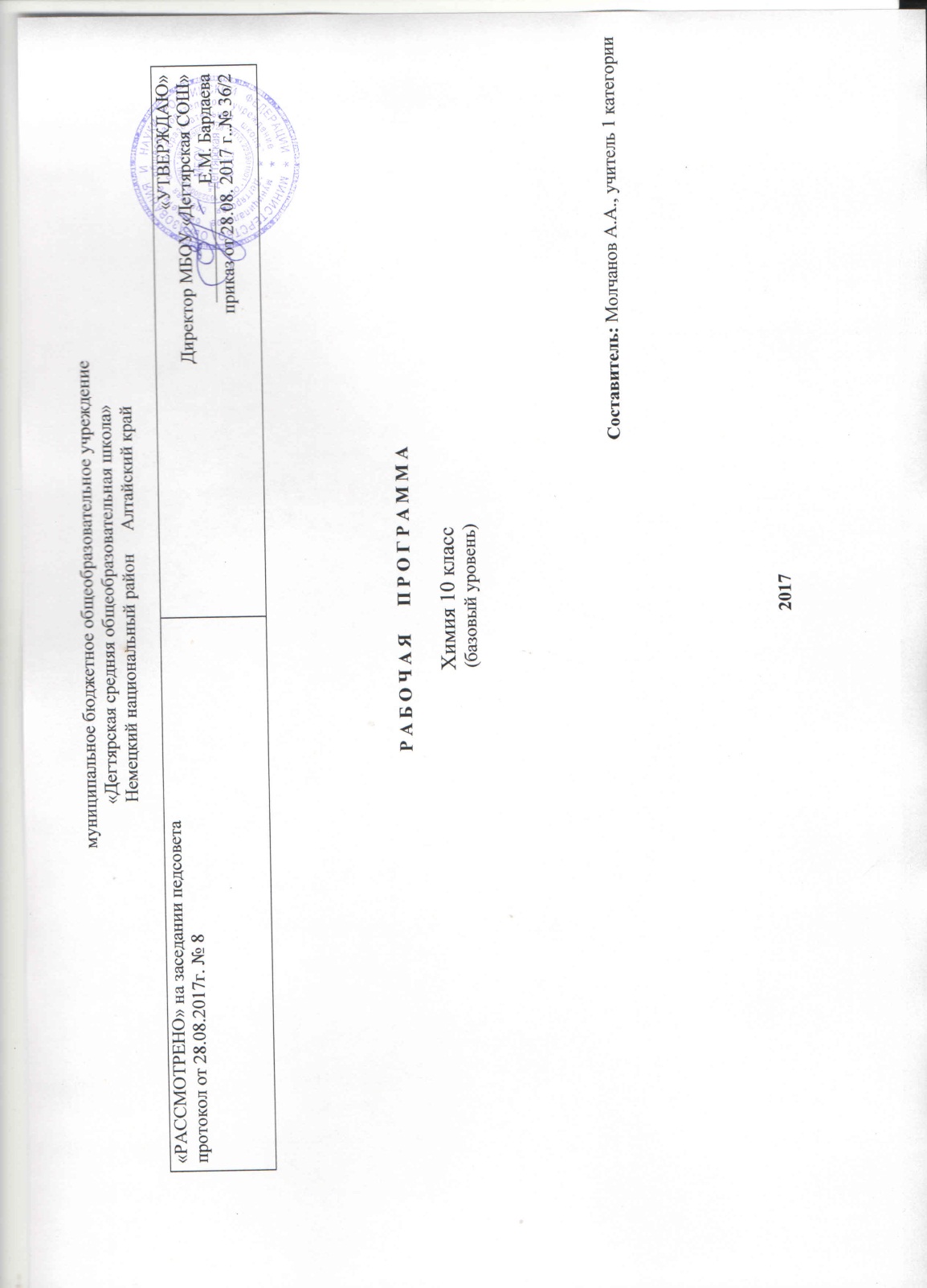 Пояснительная записка.Статус документа.Данная рабочая программа по химии  для 10 класса соответствует требованиям федерального компонента государственного стандарта общего образования на базовом уровне и разработана на основе:Основной образовательной программы основного общего образования МБОУ «Дегтярская СОШ»Учебного плана на текущий учебный год МБОУ «Дегтярская СОШ», на основании которого выделено 1 час в неделюАвторская  рабочая программы по химии для 8-11 классов общеобразовательных учреждений.  О. С. Габриэлян.- М. Дрофа, 2011г.УМК :Габриелян О.С. Химия. 10 класс: учебник для общеобразовательных учреждений / О.С. Габриелян. – 6-е изд., стереотипное. – М.: Дрофа, 2010г.Габриелян О.С.,Остроумов И.Г.,  Химия. Методическое пособие 10 кл. – М.:Дрофа ..  Габриелян О. С. Березкин П.Н. Контрольные и проверочные работы 10кл. 4-е издание, стереотипное. М.      Дрофа. .4. О. С. Габриэлян. Программа курса химии для 8-11 классов общеобразовательных учреждений.  8-е издание . стереотипное.-М.: Дрофа 2011г.Структура программы соответствует основным требованиям положения МБОУ «Дегтярская СОШ» о рабочей программе. Структура документа.Рабочая программа конкретизирует содержание блоков образовательного стандарта и включает следующие разделы:пояснительную записку;основные требования к уровню подготовки учащихся;учебно-познавательные компетенции по курсу «Химия. 10 класс».Основные требования к знаниям и умениям учащихся 10 класса по органической химии.Учащиеся должны знать:причины многообразия углеродных соединений (изомерию); виды связей (одинарную, двойную, тройную); важнейшие функциональные группы органических соединений, номенклатуру основных представителей  групп органических веществ;строение, свойства и практическое значение метана, этилена, ацетилена, одноатомных и многоатомных спиртов, уксусного альдегида и уксусной кислоты;понятие об альдегидах, сложных эфирах, жирах, аминокислотах, белках и углеводах; реакциях этерификации, полимеризации и поликонденсации.Учащиеся должны уметь:разъяснять на примерах причины многообразия органических веществ, материальное единство и взаимосвязь органических веществ, причинно-следственную зависимость между составом, строением, свойствами и практическим использованием веществ;составлять уравнения химических реакций, подтверждающих свойства изученных органических веществ, их генетическую связь;выполнять обозначенные в программе эксперименты и распознавать важнейшие органические вещества.Тема 1. Теория строения органических соединенийЗнать:Теорию строения органических соединенийПонятия: валентность, степень окисления, углеродный скелет.Понятия: изометрия, гомологияТема 2. Углероды и их природные источникиЗнать:Важнейшие вещества: метан.Важнейшие химические понятия: «углеродный скелет», «изометрия», «гомология»Вещества: этилен, ацетиленВажнейшие вещества: бензолУметь:Называть изученные вещества по «тривиальной» или международной номенклатуреХарактеризовать строение и химические свойства изученных органических соединенийОбъяснять зависимость свойств веществ от их состава и строенияОпределять принадлежность веществ к различным классам органических соединенийВыполнять химический эксперимент по распознаванию важнейших органических веществТема 3. Кислородосодержащие соединения и их нахождение в живой природеЗнать: Важнейшие вещества: глюкоза, сахароза, крахмал, клетчаткаПонятие: «функциональная группа»Вещества: уксусная кислотаВещества: жиры, мыла.Уметь:Определять принадлежность веществ к различным классам органических соединенийВыполнять химический эксперимент по распознаванию важнейших органических веществОбъяснять зависимость свойств веществ от их состава и строенияХарактеризовать строение и химические свойства изученных органических соединенийНазывать изученные вещества по «тривиальной» или международной номенклатуреТема 4. Азотосодержащие соединения и их нахождение в живой природе.Уметь:Определять принадлежность веществ к различным классам органических соединенийВыполнять химический эксперимент по распознаванию важнейших органических веществОбъяснять зависимость свойств веществ от их состава и строенияХарактеризовать строение и химические свойства изученных органических соединенийНазывать изученные вещества по «тривиальной» или международной номенклатуреТема 5. Искусственные и синтетические органические соединенияЗнать:Важнейшие искусственные волокна, пластмассыВажнейшие синтетические волокна, каучуки, пластмассы Уметь:Определять принадлежность веществ к различным классам органических соединенийВыполнять химический эксперимент по распознаванию важнейших органических веществИспользовать приобретенные знания и умения безопасного обращения с горючими веществами, лабораторным оборудованием  Содержание программы  «Химия.10 класс».   Введение (3ч) 
   Предмет органической химии. Сравнение органических соединений с неорганическими. Природные, искусственные и синтетические соединения.       Валентность. Химическое строение как порядок соединения атомов в молекуле согласно их валентности. Основные положения теории химического строения органических соединений. Понятие о гомологии и гомологах, изомерии и изомерах. Химические формулы и модели молекул в органической химии.     Тема .   Углеводороды и их природные источники (8 ч) 
   Природный газ. А л к а н ы. Природный газ как топливо.  Гомологический ряд, изомерия и номенклатура алканов. Химические свойства алканов (на примере метана и этана): горение, замещение, разложение и дегидрирование. Применение алканов на основе свойств. 
   А л к е н ы. Этилен, его получение (дегидрированием этана и дегидратацией этанола). Химические свойства этилена: горение, качественные реакции, гидратация, полимеризация. Полиэтилен, его свойства и применение. Применение этилена на основе свойств. 
   А л к а д и е н ы  и  к а у ч у к и. Понятие об алкадиенах как углеводородах с двумя двойными связями. Химические свойства бутадиена-1,3 и изопрена: обесцвечивание бромной воды и полимеризация в каучуки. Резина. 
   А л к и н ы. Ацетилен, его получение пиролизом метана и карбидным способом. Химические свойства ацетилена: горение, обесцвечивание бромной воды, присоединение хлороводорода и гидратация. Применение ацетилена на основе свойств.   Б е н з о л. Получение бензола из гексана и ацетилена. Химические свойства бензола: горение, галогенирование, нитрование. Применение бензола на основе свойств. 
   Н е ф т ь. Состав и переработка нефти. Нефтепродукты. Бензин и понятие об октановом числе. 
   Демонстрации. Горение  ацетилена. Отношение  этилена, ацетилена и бензола к раствору перманганата калия. Получение этилена реакцией дегидратации этанола, ацетилена карбидным способом. Разложение каучука при нагревании, испытание продуктов разложения на непредельность. Коллекция образцов нефти и нефтепродуктов. 
   Лабораторные опыты. 1.  Изготовление моделей молекул углеводородов. 2 Обнаружение непредельных соединений в жидких нефтепродуктах. 3. Получение и свойства ацетилена. 4. Ознакомление с коллекцией «Нефть и продукты ее переработки».  Тема . Кислородсодержащие органические соединения и их природные источники (10 ч) 
   Единство химической организации живых организмов. Химический состав живых организмов. 
   С п и р т ы. Получение этанола брожением глюкозы и гидратацией этилена. Гидроксильная группа как функциональная. Представление о водородной связи. Химические свойства этанола: горение, взаимодействие с натрием, образование простых и сложных эфиров, окисление в альдегид. Применение этанола на основе свойств. Алкоголизм, его последствия и предупреждение. 
   Понятие о предельных многоатомных спиртах. Глицерин как представитель многоатомных спиртов. Качественная реакция на многоатомные спирты. Применение глицерина. 
     Ф е н о л.  Получение фенола коксованием каменного угля. Взаимное влияние атомов в молекуле фенола: взаимодействие с гидроксидом натрия и азотной кислотой. Применение фенола на основе свойств. 
   А л ь д е г и д ы. Получение альдегидов окислением соответствующих спиртов. Химические свойства альдегидов: окисление в соответствующую кислоту и восстановление в соответствующий спирт. Применение формальдегида и ацетальдегида на основе свойств. 
   К а р б о н о в ы е  к и с л о т ы. Получение карбоновых кислот окислением альдегидов. Химические свойства уксусной кислоты: общие свойства с неорганическими кислотами и реакция этерификации. Применение уксусной кислоты на основе свойств. Высшие жирные кислоты на примере пальмитиновой и стеариновой. 
   С л о ж н ы е  э ф и р ы  и  ж и р ы. Получение сложных эфиров реакцией этерификации. Сложные эфиры в природе, их значение. Применение сложных эфиров на основе свойств. 
Жиры как сложные эфиры. Химические свойства жиров: гидролиз (омыление) и гидрирование жидких жиров. Применение жиров на основе свойств. 
   У г л е в о д ы. Углеводы, значение углеводов в живой природе и в жизни человека. 
   Глюкоза - вещество с двойственной функцией - альдегидоспирт. Химические свойства глюкозы: окисление в глюконовую кислоту, восстановление в сорбит, брожение (молочнокислое и спиртовое). Применение глюкозы на основе свойств. 
      Демонстрации. Окисление спирта в альдегид. Качественная реакция на многоатомные спирты. Коллекция «Каменный уголь и продукты его переработки». Качественные реакции на фенол. Реакция «серебряного зеркала» альдегидов и глюкозы. Окисление альдегидов и глюкозы в кислоты с помощью гидроксида меди (II). Получение уксусно-этилового  эфира. Качественная реакция на крахмал. 
   Лабораторные опыты. 5, 6 качественные реакции на глицерин, альдегиды. 7  Сравнение свойств растворов мыла и стирального порошка. 8. Свойства глюкозы, крахмала.    Тема .    Азотсодержащие соединения и их нахождение в живой природе (7 ч) 
   А м и н ы. Понятие об аминах. Получение ароматического амина - анилина - из нитробензола. Анилин как органическое основание. Взаимное влияние атомов в молекуле анилина: ослабление основных свойств и взаимодействие с бромной водой. Применение анилина на основе свойств. 
   А м и н о к и с л о т ы. Получение аминокислот из карбоновых кислот и гидролизом белков. Химические свойства аминокислот как амфотерных органических соединений: взаимодействие со щелочами, кислотами и друг с другом (реакция поликонденсации). Пептидная связь и полипептиды. Применение аминокислот на основе свойств. 
   Б е л к и. Получение белков реакцией поликонденсации аминокислот. Первичная, вторичная и третичная структуры белков. Химические свойства белков: горение, денатурация, гидролиз и цветные реакции. Биохимические функции белков. 
   Генетическая связь между классами органических соединений. 
   Нуклеиновые кислоты. Синтез нуклеиновых кислот в клетке из нуклеотидов. Общий план строения нуклеотида. Сравнение строения и функций РНК и ДНК. Роль нуклеиновых кислот в хранении и передаче наследственной информации. Понятие о биотехнологии и генной инженерии. 
   Демонстрации. Взаимодействие аммиака и анилина с соляной кислотой. Реакция анилина с бромной водой. Доказательство наличия функциональных групп в растворах аминокислот. Растворение и осаждение белков. Цветные реакции белков: ксантопротеиновая и биуретовая. Горение птичьего пера и шерстяной нити. Модель молекулы ДНК. Переходы: этанол  этилен этиленгликоль  этиленгликолят меди (II); этанол этаналь  этановая кислота. 
   Лабораторные опыты. 9. Свойства белков. 
   Практическая работа №1. Идентификация органических соединений.    Тема .   Биологически активные органические соединения (4 ч)   Ф е р м е н т ы. Ферменты как биологические катализаторы белковой природы. Особенности функционирования ферментов. Роль ферментов в жизнедеятельности живых организмов и народном хозяйстве. 
   В и т а м и н ы. Понятие о витаминах. Нарушения, связанные с витаминами: авитаминозы, гиповитаминозы и гипервитаминозы. Витамин С как представитель водорастворимых витаминов и витамин А как представитель жирорастворимых витаминов. 
   Г о р м о н ы. Понятие о гормонах как гуморальных регуляторах жизнедеятельности живых организмов. Инсулин и адреналин как представители гормонов. Профилактика сахарного диабета.   Л е к а р с т в а. Лекарственная химия: от иатрохимии до химиотерапии. Аспирин. Антибиотики и дисбактериоз. Наркотические вещества. Наркомания, борьба  и профилактика. 
   Демонстрации. Разложение пероксида водорода каталазой сырого мяса и сырого картофеля. СМС, содержащих энзимы. Испытание среды раствора СМС индикаторной бумагой.  Лабораторные опыты. 10. Знакомство с образцами препаратов  домашней, лабораторной и автомобильной аптечки.    Тема .    Искусственные и синтетические полимеры (3 ч) 
   И с к у с с т в е н н ы е  п о л и м е р ы. Получение искусственных полимеров, как продуктов химической модификации природного полимерного сырья. Искусственные волокна (ацетатный шелк, вискоза), их свойства и применение. 
   С и н т е т и ч е с к и е  п о л и м е р ы. Получение синтетических полимеров реакциями полимеризации и поликонденсации. Структура полимеров линейная, разветвленная и пространственная. Представители синтетических пластмасс: полиэтилен низкого и высокого давления, полипропилен и поливинилхлорид. Синтетические волокна: лавсан, нитрон и капрон. 
   Демонстрации. Коллекция пластмасс и изделий из них. Коллекции искусственных и синтетически волокон и изделий из них.Лабораторные опыты. 11. Ознакомление с образцами пластмасс, волокон и каучуков. 
Практическая работа №2. Распознавание пластмасс и волокон.    Тема. Повторение (1ч)Место предмета в базисном учебном плане.Федеральный базисный учебный план для образовательных учреждений Российской Федерации в рамках основного общего образования на изучение учебного предмета «Химия» в 10 классе отводит 34 часа из федерального компонента.Количество часов: всего – 34 часаРезервное время используется для организации обобщающих уроков в конце учебного года. Календарно-тематическое планирование по химии 10 класса (34 часа, 1 час в неделю).№ урокаДата проведенияТема урокаКоличество  часов, отводимых на освоение каждой темы   Введение (3ч)1	07.09Предмет органической химии. Теория строения органических соединений.1214.09Классификация и номенклатураорганических соединений.1321.09Гомологический ряд, гомологи. Изомеры.1Углеводороды и их природные источники (8 ч)428.09Алканы.1505.10Алкены.1612.10Алкадиены. Каучуки.1719.10Алкины.1826.10Арены.1909.11Обобщение и систематизация знаний по теме: «Углеводороды»11016.11Контрольная работа №1 по теме «Углеводороды»11123.11Природные источники углеводородов1Кислородсодержащие органические соединения и их природные источники (10 ч)1230.11Спирты.11307.12Фенол11414.12Альдегиды.11521.12Карбоновые кислоты11628.12Сложные эфиры.11711.01Жиры.11818.01Углеводы. Моносахариды11925.01Углеводы. Дисахариды и полисахариды.12001.02Обобщение по теме: «Кислородсодержащие органические вещества»12108.02Контрольная работа № 2 по теме: «Кислородсодержащие органические вещества»1 Азотсодержащие соединения и их нахождение в живой природе (7 ч)2215.02Амины. Анилин.12322.02Аминокислоты12401.03Белки.12515.03Нуклеиновые кислоты.12622.03Обобщение и систематизация  знаний по теме «Азотсодержащие органические соединения»12705.04Контрольная работа №3. «Азотсодержащие органические соединения»12812.04Практическая работа №1 «Идентификация органических соединений»1  Биологически активные органические соединения (4 ч)2919.04Ферменты.13026.04Витамины.13103.05Гормоны.13210.05Лекарства.1  Искусственные и синтетические полимеры (2 ч) 3317.05Искусственные полимеры. Синтетические полимеры.13424.05Практическая работа №2 «Распознавание пластмасс и волокон»1